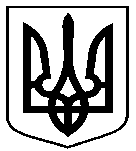 РОЗПОРЯДЖЕННЯМІСЬКОГО ГОЛОВИм. Суми  від   15.02.2021 № 51-Р  Відповідно до пункту 4 частини 2 статті 19 Кодексу цивільного захисту України, рішення Виконавчого комітету Сумської міської ради від 16.06.2015               № 288 «Про затвердження Положення про Сумську міську ланку територіальної підсистеми єдиної державної системи цивільного захисту», враховуючи розпорядження голови Сумської обласної державної адміністрації від 28.01.2021 № 58-ОД «Про затвердження плану основних заходів цивільного захисту Сумської області на 2021 рік», керуючись пунктом 3 статті 36, пунктом 2 частини 2 статті 52 Закону України «Про місцеве самоврядування в Україні»: 1. Інформацію начальника відділу з питань надзвичайних ситуацій та цивільного захисту населення Сумської міської ради Петрова А.Є. «Про виконання плану основних заходів підготовки цивільного захисту міста Суми у               2020 році» прийняти до відома (додаток 1). 2. Затвердити план основних заходів підготовки цивільного захисту Сумської міської територіальної громади (далі - Сумської МТГ) на 2021 рік (додаток 2).3. Заступникам міського голови з питань діяльності виконавчих органів ради, керівникам структурних підрозділів Сумської міської ради, рекомендувати керівникам суб’єктів господарювання незалежно від форм власності, забезпечити виконання Плану основних заходів цивільного захисту Сумської міської територіальної громади на 2021 рік.4. Структурним підрозділам Сумської міської ради, рекомендувати територіальним органам центральних органів виконавчої влади, що входять до складу спеціалізованих служб цивільного захисту міста Суми, забезпечити методичне керівництво діяльністю створених спеціалізованих служб цивільного захисту, здійснювати контроль за підготовкою вищевказаних служб до виконання завдань за призначенням.5. Комплектування навчально-методичного центру цивільного захисту та безпеки життєдіяльності Сумської області слухачами суб’єктів господарювання комунальної форми власності, посадовими особами виконавчих органів Сумської МТГ для навчання у 2021 році здійснювати згідно з нормативно-правовими актами чинного законодавства України. 6. Відповідальним виконавцям інформувати Сумського міського голову про хід виконання цього розпорядження шляхом надання інформації до відділу з питань надзвичайних ситуацій та цивільного захисту населення Сумської міської ради за перше півріччя - до 21 червня 2021 року, за рік - до 06 грудня 2021 року.7. Відділу з питань надзвичайних ситуацій та цивільного захисту населення Сумської міської ради (Петров А.Є.) інформувати керівника Ланки - Сумського міського голову про виконання цього рішення: за перше півріччя - до 25 червня 2021 року, за рік - до 12 грудня 2021 року та надавати до Департаменту цивільного захисту населення Сумської обласної державної адміністрації інформацію про стан виконання плану заходів за перше півріччя – до 01 липня 2021 року, за рік – до 15 грудня 2021 року.8. Розпорядження міського голови від 03.02.2020 № 27-Р «Про затвердження плану основних заходів цивільного захисту Сумської міської об’єднаної територіальної громади на 2020 рік» вважати таким, що втратило чинність.9. Контроль за виконанням даного розпорядження покласти на заступника міського голови згідно з розподілу обов’язків.В.о. міського голови з виконавчої роботи                                                            М.Є. Бондаренко             Петров 70 10 02Розіслати: згідно зі списком розсилки                                                                                                 Додаток 1                                                                              до розпорядження міського голови                                                                                                         від 15.02.2021 № 51-Р                      Про виконання плану основних заходів підготовки цивільногозахисту Сумської міської об’єднаної територіальної громади у 2020 роціВиконуючи вимоги частини 2 статті 19 Кодексу цивільного захисту України, керуючись пунктом 3 статті 36, пунктом 2 частини 2 статті 52 Закону України «Про місцеве самоврядування в Україні», розпорядженням голови Сумської обласної державної адміністрації від 21.01.2020 № 18-ОД «Про затвердження плану основних заходів цивільного захисту Сумської області на 2020 рік», розпорядження міського голови від 03.02.2020 № 27-Р  «Про затвердження плану основних заходів цивільного захисту Сумської міської об’єднаної територіальної громади на 2020 рік», у місті забезпечена необхідна готовність спеціалізованих служб цивільного захисту та їх оперативність реагування на надзвичайні ситуації, постійно вживались заходи по підвищенню захисту населення і територій від впливу факторів техногенного та природного характеру. 	Головними завданнями органів управління цивільного захисту у сфері діяльності виконавчих органів місцевого самоврядування, суб’єктів господарювання комунальної форми власності Сумської МТГ у 2020 році було:  - здійснення заходів з метою запобігання розповсюдження та поширення на території Сумської МТГ гострої респіраторної хвороби COVID-19, спричиненої коронавірусом SARS-CoV-2;- організація та проведення заходів з ліквідації наслідків медико-біологічної надзвичайної ситуації природного характеру, пов’язаної із поширенням коронавірусної хвороби COVID-19 на території Сумської МТГ;- організація та проведення заходів з локалізації збудника АЧС та ліквідації наслідків надзвичайної ситуації, пов’язаної із захворювання тварин на африканську чуму свиней в підсобному господарстві ВНІС ДУ «Сумська виправна колонія № 116»;- підтримання в готовності до застосування існуючої та будівництво нової місцевої автоматизованої системи централізованого оповіщення населення (далі -  МАСЦО); - накопичення та поповнення місцевого та об'єктових матеріальних резервів для запобігання та ліквідації наслідків виникнення надзвичайної ситуації згідно із затвердженими номенклатурами;- здійснення контролю за використанням, утриманням, станом готовності захисних споруд цивільного захисту комунальної форми власності на території міста не проводилось у зв'язку з поширенням на території м. Суми коронавірусної інфекції COVID-19;- проведення заходів з підготовки сил і засобів цивільного захисту на високому організаційно - методичному рівні, виконання заходів цивільного захисту на території Сумської МТГ;- забезпечення утилізації небезпечних речовин виявлених на території міста Суми (ртутовмісних термометрів).  Водночас виконувались планові та позапланові завдання з питань цивільного захисту у ступені готовності «підвищена» відповідно до вимог розпорядження Кабінету Міністрів України від 26.01.2015 № 47-р «Про встановлення режимів підвищеної готовності та надзвичайної ситуації», а також завдання  згідно вимог розпорядження Кабінету Міністрів України від 25 березня 2020 р. № 338-р «Про переведення єдиної державної системи цивільного захисту у режим надзвичайної ситуації». 	Відділом з питань надзвичайних ситуацій та цивільного захисту населення Сумської міської ради (далі – Відділ) проведено коригування плану евакуації населення міста, враховуючи маломобільні групи населення (осіб з інвалідністю), плану транспортного забезпечення заходів з евакуації, а також внесені корективи до пояснювальної записки до плану евакуації з урахуванням вимог постанови Кабінету Міністрів України від 30.10.2013 року № 841 «Про затвердження Порядку проведення евакуації у разі загрози виникнення або виникнення надзвичайних ситуацій» (зі змінами), наказу МВС України від 10.07.2017 року № 579 «Про затвердження Методики планування заходів з евакуації», зареєстрованого в Міністерстві юстиції України 01 серпня 2017 року за  № 938/30806.  Також постійно вносяться необхідні зміни до плану заходів з евакуації населення міста Суми з урахуванням прогнозованих зон можливого зараження у разі аварій на хімічно небезпечних об’єктах.Відповідно до Плану основних заходів цивільного захисту Сумської області на 2020 рік, затвердженого розпорядженням голови Сумської обласної державної адміністрації від 21.01.2020 № 18-ОД «Про затвердження плану основних заходів цивільного захисту Сумської області на 2020 рік», розпорядження міського голови від 03.02.2020 № 27-Р  «Про затвердження плану основних заходів цивільного захисту Сумської міської об’єднаної територіальної громади на 2020 рік»:Відділом у взаємодії з посадовими особами з питань цивільного захисту хімічно небезпечних об’єктів міста Суми, відповідно до вимог постанови Кабінету Міністрів України від 09.08.2017 року № 626, у термін до 31.03.2020, було проведено уточнення розрахунків зон можливого ураження внаслідок можливих аварій (надзвичайних ситуацій) на ХНО міста як у мирний час, так і в особливий період, відповідно до затверджених Сумською обласною комісією з питань ТЕБ та НС кількісних показників НХР, які зберігаються чи використовуються у виробництві на ХНО міста.У другому півріччі проведено розрахунки довгострокового (оперативного) прогнозування масштабів забруднення в разі виникнення аварій з виливом (викидом) небезпечних хімічних речовин, які зберігаються (використовуються) на ХНО, відповідно до Методики прогнозування наслідків виливу (викиду) небезпечних хімічних речовин під час аварій на хімічно небезпечних об’єктах і транспорті, затвердженої наказом МВС України від 29.11.2019 № 1000 (зареєстровано в Міністерстві юстиції України 14 травня 2020 року за                               № 440/34723).Також Відділом, як робочим органом Сумської міської комісії з питань ТЕБ і НС, було забезпечено підготовку, скликання та проведення 31 засідання комісії, а також контроль за виконанням її рішень.Відповідно до постанови Кабінету Міністрів України від 27.09.2017                № 733 «Про затвердження Положення про організацію оповіщення про загрозу виникнення або виникнення надзвичайних ситуацій та зв'язку у сфері цивільного захисту», дія якого поширюється на центральні і місцеві органи виконавчої влади, органи місцевого самоврядування, операторів телекомунікацій, телерадіокомпанії, а також підприємства, установи, організації незалежно від форми власності і господарювання, цільовою Програмою захисту населення і території Сумської міської територіальної громади від надзвичайних ситуацій техногенного та природного характеру на 2019–2021 роки, затвердженої рішенням Сумської міської ради від 19 грудня 2018 року № 4332-МР (зі змінами) (далі - Програма), з метою попередження населення про загрозу або виникнення надзвичайних ситуацій у 2020 році розпочато впровадження ІІ етапу будівництва нової місцевої автоматизованої системи централізованого оповіщення (далі – МАСЦО) населення на території Сумської МТГ.	Згідно затверджених Програмою обсягів фінансування ІІ етапу будівництва МАСЦО, у 2020 році необхідно було здійснити монтаж та пусконалагоджувальні роботи 29 зовнішніх блоків автономної дії типу                 БО-FM-05 на загальну суму виконаних робіт 2 159,6 тис.грн. Але у зв’язку з недовиконанням у 2020 році надходжень до бюджету Сумської МТГ, та обмеженням фінансування, роботи з будівництва  та впровадження нової МАСЦО не завершено та відповідно систему оповіщення в експлуатацію не введено.  На виконання постанови Кабінету Міністрів України від 30.09.2015   № 775 «Про затвердження Порядку створення та використання матеріальних резервів для запобігання і ліквідації наслідків надзвичайних ситуацій» та з метою здійснення заходів, спрямованих на запобігання та ліквідації наслідків надзвичайних ситуацій щодо надання термінової допомоги населенню, та у зв’язку з виявленням на території Сумської МТГ випадків захворювання на гостру респіраторну хворобу, спричиненою коронавірусом COVID-19, стрімким загостренням епідемічної ситуації через масове поширення хвороби серед населення України за короткий проміжок часу, виконавчим комітетом Сумської міської ради прийняте рішення від 06.04.2020 № 181 «Про внесення змін до рішення виконавчого комітету Сумської міської ради від 22.11.2017 «Про створення та використання місцевого матеріального резерву   м. Суми для запобігання і ліквідації наслідків надзвичайних ситуацій, визначення та затвердження його номенклатури, обсягів та місця розміщення» (зі змінами) (далі - Рішення) щодо поповнення місцевого матеріального резерву.	Відповідно до Рішення у 2020 році було проведено закупівлю необхідних дезінфікуючих засобів та приладів їх розпилювання.	Витрати бюджету Сумської МТГ на створення та поповнення матеріального резерву у 2020 року склали 314,38 тис. грн, з них було придбано: 	1) дезінфікуючий засіб «Бланідас 300» у кількості 81 кг;	2) дезінфікуючий засіб «Шумерське срібло» у кількості 445 л; 	3) гіпохлорит натрію марки «Б» у кількості 1,3 тн;	4) розпилювач ранцевий MD 155DX у кількості 2 шт;	5) аерозоль генератор TF-35SP у кількості 2 шт.На виконання розпорядження міського голови від 02.04.2020 № 97-Р «Про переведення Сумської міської ланки територіальної підсистеми єдиної державної системи цивільного захисту Сумської області у режим надзвичайної ситуації»,  керівниками  спеціалізованих  служб  цивільного   захисту   м. Суми було здійснено заходи щодо переведення спеціалізованих служб цивільного захисту міста у готовність до дій в умовах медико-біологічної надзвичайної ситуації природного характеру. 1) Проведено уточнення сил та засобів, які можуть бути задіяні до ліквідації наслідків НС та визначення необхідного обладнання, медичних препаратів та інших медичних виробів, засобів механізації та дезобробки, засобів індивідуального захисту.2) Медичною, комунально-технічною, інженерною спеціалізованими службами ЦЗ та спеціалізованими службами матеріального, транспортного забезпечення та зв’язку та оповіщення ЦЗ міста організовано проведення  комплексу заходів з ліквідації наслідків надзвичайної ситуації, спрямовані на припинення дії небезпечних факторів (рятування життя та збереження здоров’я людей; створення матеріального резерву та резерву лікарських засобів та виробів (засобів) медичного призначення для ліквідації наслідків НС; здійснення дезобробки територій, об’єктів та транспортних засобів; оповіщення та інформування населення про виникнення НС та хід ліквідації її наслідків). Спеціалізованою службою охорони громадського порядку цивільного захисту міста забезпечено публічну безпеку і порядок у місті Суми під час дії карантинних заходів, а також охорону місць лікування хворих.Також спеціалізованими медичною службою і службою торгівлі та харчування цивільного захисту міста у взаємодії з Сумським міським управлінням ГУ Держпродспоживслужби в Сумській області посилено державний санітарно-гігієничний контроль на території Сумської міської  територіальної громади на виконання рішень Виконавчого комітету Сумської міської ради та Сумської міської комісії з питань ТЕБ і НС.3) Здійснювався безперервний контроль за розвитком надзвичайної ситуації та обстановкою в місті Суми та на підпорядкованих об’єктах.4)  Щонеділі,  через  відділ  з  питань  надзвичайних ситуацій та цивільного захисту населення Сумської міської ради, здійснювалось інформування керівника Сумської міської ланки  територіальної підсистеми єдиної державної системи цивільного захисту Сумської області про заходи, що виконані.          5) Відділом щоденно здійснювалось інформування Сумської обласної комісії з питань ТЕБ та НС про заходи, що вживаються у місті Суми з метою недопущення подальшого поширення COVID-19, згідно рішення Сумської обласної комісії з питань ТЕБ та НС від 10.10.2020 року та, починаючи з 05.06.2020 року, щотижнево подавалось донесення про хід виконання протиепідемічних заходів на території м. Суми керівнику робіт з ліквідації наслідків медико-біологічної надзвичайної ситуації природного характеру державного рівня пов’язаної із поширенням коронавірусної хвороби СOVID-19 на території Сумської області згідно його розпорядження № 31-КР від 02.06.2020.У жовтні-листопаді 2020 року силами Відділу проведено поточний ремонт (ремонт підлоги та стін запасного входу) міського захищеного пункту управління. 29 жовтня 2020 року проведено командно-штабне тренування з керівним складом органів управління цивільного захисту міста, сил цивільного захисту та суб’єктів господарювання з виконання завдань під час несприятливих погодних умов в осінньо - зимовий період 2020-2021 років.Заняття з розрахунково - аналітичною групою міста не проводились у зв’язку з карантинними обмеженнями. 	На оперативному обліку у місті Суми знаходиться 120 захисних споруд цивільного захисту, з яких: 99 - сховища, 21 - протирадіаційні укриття. Відповідно до постанови Кабінету Міністрів України від 10.03.2017 року № 138 «Деякі питання використання захисних споруд цивільного захисту», Відділом, у складі комісії,  проводився аналіз можливості укриття населення міста у підвальних приміщеннях житлового фонду. Протягом 2020 року скорочення існуючого фонду захисних споруд цивільного захисту комунальної форми власності не було, проведена робота по їх ремонту та утриманню в межах фінансування, проведено поточний ремонт міського захищеного пункту управління (МЗПУ) силами відділу. Використано коштів на суму 19290 грн. Відділом внесені необхідні зміни до даних оперативного обліку захисних споруд цивільного захисту.	Разом з тим у місті 64 сховища та 21 протирадіаційне укриття «не готові» до використання за призначенням, що складає 71 % від загальної кількості всіх захисних споруд цивільного захисту. В основному це захисні споруди цивільного захисту суб’єктів господарювання - банкрутів, безхазяйні захисні споруди  державної та комунальної форм власності. 	34 захисні споруд цивільного захисту комунальної форми власності пройшли технічну інвентаризацію, що складає 89% загального фонду захисних споруд цивільного захисту комунальної форми власності Сумської міської територіальної громади. 	Міський захищений пункт управління цивільного захисту підтримується в постійній готовності та визначений як «обмежено готовий» до використання за призначенням. 	Відповідно до Положення «Про Сумську міську комісію з питань техногенно-екологічної безпеки і надзвичайних ситуацій», затвердженого рішенням виконавчого комітету Сумської міської ради від 18.10.2016 № 569, на засіданнях комісії розглядались питання щодо запобігання розповсюдження та поширення на території Сумської МТГ хвороби COVID-19, спричиненої коронавірусом SARS-CoV-2, про встановлення карантину та запровадження посилених протиепідемічних заходів. Проводились тренування з відпрацюванням питань ліквідації наслідків можливих надзвичайних ситуацій різного характеру. Всього за звітний період проведено 31 засідання міської комісії з питань ТЕБ і НС. У  зв’язку  зі  здійсненням  організаційно-штатних  змін  в територіальному органі Держпродспоживслужби в Сумській області та Сумському відділі поліції Головного  управління  Національної  поліції  в  Сумській  області,   ліквідацією управління ветеринарної медицини в м. Суми,  з  метою  координації  діяльності органів місцевого самоврядування, територіальних органів центральних органів виконавчої влади, підприємств, установ та організацій, пов’язаної із забезпеченням техногенно-екологічної безпеки,  захисту  населення  і  територій  Сумської МТГ від наслідків надзвичайних ситуацій, запобігання виникненню надзвичайних ситуацій і реагування на них,  відповідно до пункту 2 частини третьої  ст. 6, частини другої ст. 19  Кодексу цивільного захисту України, постанови  Кабінету Міністрів України від 17.06.2015 № 409 «Про затвердження Типового положення  про  регіональну та  місцеву комісію з питань техногенно-екологічної  безпеки і  надзвичайних   ситуацій»   (із  змінами),  виконавчий  комітет   Сумської   міської   ради   30.12.2020  року   прийняв рішення за № 590 «Про комісію з питань техногенно - екологічної безпеки та надзвичайних ситуацій Сумської міської територіальної громади», яким затверджено Положення та склад комісії.	Протягом року, з урахуванням стану техногенної та природної небезпеки, були сплановані заходи щодо зменшення ризику виникнення надзвичайних ситуацій на потенційно-небезпечних об’єктах  та  системах  життєзабезпечення, виконання яких сприяло недопущенню виникнення на вказаних об’єктах випадків надзвичайних ситуацій різного характеру. Резервний фонд на випадок ліквідації наслідків надзвичайних ситуацій у 2020 році нараховував у розмірі  4 657,47 тис. грн. 	Постійно проводилась координація дій органів управління цивільного захисту щодо придбання засобів радіаційного та хімічного захисту для  персоналу  суб’єктів  господарювання  міста  та  робота  з  керівниками хімічно-небезпечних об’єктів щодо приведення у відповідність до сучасних вимог обладнання локальних систем раннього виявлення загрози виникнення надзвичайних ситуацій та оповіщення населення і персоналу цих об’єктів у зонах можливого ураження.Для забезпечення працюючого населення засобами РХЗ суб’єктами господарювання Сумської МТГ (ПАТ «Сумихімпром», КП «Міськводоканал» Сумської міської ради, ТОВ «Неохим В», ТОВ «Сумська маслосирбаза», ТОВ «Кусум Фарм», ДП «Сумистандартметрологія», АТ «Науково-дослідний і пректно-конструкторський інститут атомного та енергетичного насособудування», КП «Спеціалізований комбінат» та КП «Сумижилкомсервіс» Сумської міської ради) у 2020 році придбані засоби індивідуального захисту на суму 1 651 412,12 грн. Упродовж 2020 року, з метою інформування населення Сумської МТГ, на інформаційному порталі Сумської міської ради постійно висвітлювалась різноманітна інформація, у тому числі пам’ятки - нагадування населенню щодо необхідних дій та правил поведінки під час тих або інших природних подій та явищ, застереження щодо ускладнення погодних умов. 	Відповідно до Постанови Кабінету Міністрів України від 23.10.2013                  № 819 «Про затвердження Порядку проведення навчання керівного складу та фахівців діяльність яких пов’язана з організацією і здійсненням заходів з питань цивільного захисту», розпорядження голови Сумської обласної державної адміністрації від 21.12.2020 № 637-ОД «Про затвердження плану комплектування навчально-методичного центру цивільного захисту», проводилось комплектування навчально-методичного центру цивільного захисту та безпеки життєдіяльності Сумської області особами керівного складу та фахівцями, діяльність яких пов’язана з організацією і здійсненням заходів з питань цивільного захисту у 2021 році. 	Навчання з питань цивільного захисту  пройшли 12 посадових осіб органів місцевого самоврядування та 117 осіб - керівників та працівників суб’єктів господарювання комунальної форми власності, їх заступники,  фахівці з питань цивільного захисту.  	Відповідно до плану - графіку проведення практичної підготовки осіб керівного складу та фахівців, діяльність яких пов’язана з організацією і здійсненням заходів цивільного захисту на суб’єктах господарювання  міста, проведено 16 об’єктових тренувань (протипожежних, протиаварійних тренувань), на яких було задіяно близько 363  осіб.У період  12-16  квітня 2020 року в загальноосвітніх навчальних закладах та закладах дошкільної освіти міста проведено «Тиждень безпеки життєдіяльності» та «Тиждень безпеки дитини», на які було залучено  34288 дітей та персоналу.У будівлі міського захищеного пункту управління цивільного захисту протягом 2020 року проведено 4 екскурсійно - навчальних заняття з понад 76 школярами та студентами міста.  У червні - липні 2020 року фахівцями комунальної установи «Сумська міська рятувально - водолазна служба» Сумської міської ради проведені заняття щодо безпеки на воді, в яких прийняли участь близько 100 фахівців підрозділів ДС НС України у Сумській області.Комунальна установа «Сумська міська рятувально-водолазна служба» укомплектована особовим складом повністю, працівники пройшли щорічні навчання   та   здали   відповідні   заліки  у   ТОВ  «Український   центр   підводної діяльності» м. Києва згідно до займаних посад. Рятувальна станція забезпечена 1 автомобілем УАЗ 315159, катером «Чібіс», 2 моторними човнами «Прогрес» та надувним човном, водолазним знаряддям, ехолотом, мотопомпами та іншими спеціальними засобами. На виконання Програми, протягом 2020 року  вживались заходи  щодо підтримки у постійній готовності існуючої системи оповіщення керівного складу, органів управління цивільного захисту та населення міста Суми. За звітний період на утримання існуючої системи оповіщення використано кошти Сумської МТГ у розмірі 278,0 тис. грн. Щоквартально, згідно затвердженого графіку, проводились технічні перевірки системи оповіщення з включенням електросирен централізованого запуску та апаратури циркулярного виклику. Щомісяця, згідно затвердженого графіку проведення експлуатаційно-технічного обслуговування апаратури оповіщення у м. Суми, проводились необхідні регламентні роботи на автоматизованих телефонних станціях (АТС) міста.Забезпечення засобами індивідуального захисту органів дихання непрацюючого населення, яке проживає в прогнозованій зоні хімічного забруднення, згідно з вимогами постанови Кабінету Міністрів України № 1200, виконується за рахунок коштів бюджетів місцевих органів виконавчої влади та органів місцевого самоврядування із залученням коштів хімічно небезпечних об’єктів. З метою накопичення засобів індивідуального захисту органів дихання від сильнодіючих отруйних та небезпечних речовин для населення міста, Програмою на 2020 рік були передбачені видатки у сумі 20 345,600 тис. грн. за рахунок бюджету Сумської МТГ, але за звітний період кошти не виділялись.Відповідно до зазначеної Програми, у 2020 році необхідно було здійснити накопичення засобів індивідуального захисту органів дихання для забезпечення працівників виконавчих органів Сумської міської ради на суму 601,0 тис. грн. У 2020 році кошти на виконання цього завдання Програми не виділялись.Начальник  відділу  з  питань надзвичайних   ситуацій  та  цивільного  захисту  населенняСумської міської ради                                                                              А.Є. Петров                                                                                                                                                    Додаток 2                                                                                                                                                             до розпорядження міського голови                                                                                                       від                             №                        П Л А Носновних заходів підготовки цивільного захисту Сумської міської територіальної громади на 2021 рікНачальник  відділу  з  питань надзвичайних   ситуацій  та  цивільного  захисту  населення   Сумської міської ради                                                                                                                                                                                                                                                                                   А.Є. ПетровПро    виконання   плану  основних  заходів цивільного захисту Сумської міської об’єднаної територіальної громади у 2020 році та затвердження плану основних   заходів цивільного захисту     Сумської  міської  територіальної  громади на 2021 рік№з/пНайменування заходуВідповідальні за виконанняСтрок виконанняПоказники  (індикатори)Виконання заходу12345Заходи з удосконалення Сумської міської ланки територіальної підсистеми ЄДС ЦЗЗаходи з удосконалення Сумської міської ланки територіальної підсистеми ЄДС ЦЗЗаходи з удосконалення Сумської міської ланки територіальної підсистеми ЄДС ЦЗЗаходи з удосконалення Сумської міської ланки територіальної підсистеми ЄДС ЦЗЗаходи з удосконалення Сумської міської ланки територіальної підсистеми ЄДС ЦЗ1Організація проведення оцінки стану готовності до використання за призначенням захисних споруд подвійного призначення і найпростіших укриттів комунальної форми власності, зокрема щодо дотримання вимог законодавства стосовно врахування потреб осіб з інвалідністю, насамперед тих, які пересуваються на кріслах колісних, мають порушення зору та слуху, оприлюднення інформації про місця розташування та стан готовності на офіційних веб-ресурсах владних повноважень усіх рівнів, а також іншими доступними способами  Департамент ЦЗН Сумської облдержадміністрації, Сумська міська територіальна громада,, відділ з питань надзвичайних ситуацій та цивільного захисту населення Сумської міської ради До 25 грудня 2021 рокуВизначено стан готовності не менш як 95 % споруд подвійного призначення і найпростіших укриттів комунальної форми власності, зокрема з врахування потреб осіб з інвалідністю, насамперед тих, які пересуваються на кріслах колісних, мають порушення зору та слуху.Оприлюднено інформацію про місця їх розташування на офіційних веб-ресурсах Сумської міської ради (Сумської міської територіальної громади) з позначенням їх доступності для зазначених маломобільних груп населення міжнародним символом доступності. 2Здійснення комплексу заходів, спрямованих на приведення захисних споруд у готовність до використання за призначеннямСумська міська територіальна громадаПротягом рокуПриведено у готовність до використання за призначенням не нижче 75 % захисних споруд цивільного захисту.3Забезпечення придбання засобів радіаційного та хімічного захисту для:1) персоналу радіаційних та хімічно небезпечних об’єктівПідприємства, установи та організаціїдо 25 грудня 2021 рокуВиконано 100 відсотків від потреби.32) працівників підприємств, розташованих у зоні можливого радіаційного та хімічного забрудненняПідприємства, установи та організаціїдо 25 грудня 2021 рокуВиконано не менше 80 відсотків від потреби.33) непрацюючого населення, яке проживає у прогнозованих зонах хімічного забрудненняСумська міська рада, хімічно небезпечні об’єктидо 25 грудня 2021 рокуВиконано не менше 50 відсотків потреби.34) працівників, що входять до складу спеціалізованих медичних бригад постійної готовності другої черги.Управління охорони здоров’я Сумської міської ради, медичні лікувальні заклади комунальної форми власностідо 25 грудня 2021 рокуВиконано 100 відсотків від потреби.123454Організація цивільного захисту на території Сумської міської територіальної громади:1) уточнення складу сил цивільного захисту Сумської міської ланки територіальної підсистеми ЄДС ЦЗ (комунальних аварійно-рятувальних служб, територіальних формувань цивільного захисту, спеціалізованих служб цивільного захисту)Виконавчі органи Сумської міської ради, суб’єкти господарювання, на базі яких утворені територіальні формування цивільного захисту та сили яких входять до складу спеціалізованих служб цивільного захистуІІІ квартал 2021 рокуУточнено відповідні сили цивільного захисту Сумської     міської ланки територіальної підсистеми ЄДС ЦЗ Сумської області, затверджено положення про них.42) забезпечення функціонування структурних підрозділів з питань цивільного захисту  органів місцевого самоврядуванняОргани місцевого самоврядуванняІ квартал 2021 рокуЗабезпечено функціонування структурного підрозділу з питань цивільного захисту Сумської міської ради.43) розроблення (коригування):планів реагування на надзвичайні ситуації та планів евакуації населення Сумської міської територіальної громадиСумська міська територіальна громада, підприємства, установи, організації, тимчасові органи з евакуаціїІІ квартал 2021 рокуВідкориговані плани реагування на надзвичайні ситуації та евакуації населення з урахуванням маломобільних груп    населення (осіб з інвалідністю), план транспортного         забезпечення заходів з евакуації.44) планів цивільного захисту на особливий періодВідділ з питань надзвичайних ситуацій та цивільного захисту населення Сумської міської ради,  керівники спеціалізованих служб цивільного захисту, суб’єкти господарювання, які продовжують діяльність в особливий період IV квартал 2021 рокуРозроблено (відкориговано) план цивільного захисту Сумської міської територіальної громади на особливий період45) утворення місцевих комісій з питань:- техногенно-екологічної безпеки і надзвичайних ситуаційОргани місцевого самоврядуванняІ квартал 2021 рокуУтворено комісію з питань техногенно-екологічної безпеки і надзвичайних ситуацій Сумської міської територіальної   громади, міська комісія евакуації. Затверджено положення про них та персональний склад. 4- евакуаціїВиконавчі органи Сумської міської ради, відділ з питань надзвичайних ситуацій та цивільного захисту населення Сумської міської радиІ квартал 2021 рокуУтворено комісію з питань техногенно-екологічної безпеки і надзвичайних ситуацій Сумської міської територіальної   громади, міська комісія евакуації. Затверджено положення про них та персональний склад. 5Участь у формуванні загальнодержавного електронного обліку захисних споруд цивільного захисту. Проведення звірки результатів проведення технічної інвентаризації, електронних та документальних обліків захисних споруд центральними та місцевими органами виконавчої влади, суб’єктами господарюванняДепартамент цивільного захисту населення Сумської обласної державної адміністрації, Управління ДСНС України у Сумській області, відділ з питань надзвичайних ситуацій та цивільного захисту населення Сумської міської радиЖовтень -листопад 2021 рокуПроведено звірку оперативного обліку, проведення технічної інвентаризації захисних споруд цивільного захисту Сумської міської територіальної громади.123456Отримання методичної допомоги органам місцевого самоврядування щодо:1) організації заходів з евакуації у разі виникнення загрози збройних конфліктів (з районів можливих бойових дій у безпечні райони) з розгортанням органів з евакуації, практичним відпрацюванням заходів з оповіщення та евакуації населення і забезпечення публічної (громадської) безпеки та порядку в населених пунктах, транспортного забезпечення у Сумській областіДепартамент цивільного захисту населення Сумської обласної державної адміністрації, ГУНП в Сумській області, Сумська міська територіальна громада, відділ з питань надзвичайних ситуацій та цивільного захисту населення Сумської міської радиТравень 2021 року(за планом ДСНС України)Надано методичну допомогу. Виконавчі органи Сумської міської ради та населення отримали практичні навички щодо здійснення оповіщення та евакуації у разі виникнення      загрози збройних конфліктів (з районів можливих бойових дій у безпечні райони (місця) поза межами міста).62) підготовки до осінньо-зимового періодуДепартамент інфраструктури міста Сумської міської ради, департамент фінансів, економіки та інвестицій, управління охорони здоров’я, управління освіти і науки Сумської міської радиВересень – жовтень 2021 рокуЗабезпечено виконання підготовчих та ремонтних робіт в умовах осінньо-зимового періоду.7Підтримання в готовності до застосування місцевої та об’єктових систем централізованого оповіщення органів управління цивільного захисту та населення про загрозу виникнення або виникнення надзвичайних ситуацій техногенного та природного характеруВиконавчий комітет Сумської міської ради, відділ з питань надзвичайних ситуацій та цивільного захисту населення Сумської міської ради, Сумська філія ПАТ «Укртелеком», суб’єкти господарювання, у власності або користуванні яких є об’єкт (об’єкти) підвищеної небезпеки або потенційно небезпечний об’єкт (об’єкти)Протягом  рокуЗатверджено договір, графіки проведення експлуатаційно-технічного обслуговування апаратури системи оповіщення населення Сумською філією ПАТ «Укртелеком».8Здійснення матеріально-технічного оснащення медичними та спеціальними засобами спеціалізованих медичних бригад постійної готовності другої черги та інших медичних формувань Управління охорони здоров’я Сумської міської радиІІІ квартал 2021 рокуВиконано не менше 90 відсотків визначеної номенклатури.9Підтримання в постійній готовності до використання за призначенням автономних джерел електропостачання Управління охорони здоров’я Сумської міської ради, міські лікувальні заклади комунальної форми власності, у структурі яких є реанімаційні та хірургічні блоки, палати інтенсивної терапії, пологове відділенняпостійноВиконано 100 відсотків.10Поповнення міського та об’єктових матеріальних резервів для запобігання виникнення і ліквідації наслідків можливих надзвичайних ситуацій згідно із затвердженими номенклатурамиВиконавчий комітет Сумської міської ради, суб’єкти господарювання, у власності або користуванні яких є об’єкт (об’єкти) підвищеної      небезпеки або потенційно небезпечний об’єкт (об’єкти)IІІ квартал 2021 рокуВиконано 70 відсотків визначеної номенклатури міського матеріального резерву та не менше 50 відсотків визначених номенклатурою об’єктових матеріальних резервів1234511Створення незнижувального запасу паливно - мастильних матеріалів для роботи спеціальної (інженерної) техніки на період можливих випадків ліквідації наслідків стихійного лиха, надзвичайних ситуацій.КП «Шляхрембуд» Сумської міської радиІІІ квартал 2021 рокуВиконано 100 відсотків визначеної номенклатури12Фінансування заходів цивільного захисту з урахуванням цільової Програми захисту населення і території Сумської міської територіальної громади від надзвичайних ситуацій техногенного та природного характеру на 2019-2021 роки, затвердженої   рішенням  Сумської міської  ради  від 19.12.2018 № 4332-МР,  у межах бюджетних призначень, що будуть передбачені в бюджеті Сумської МТГ на 2021 рік Департамент фінансів, економіки та інвестицій Сумської міської ради, відділ з питань              надзвичайних ситуацій та цивільного захисту населення Сумської міської радиПротягом рокуЗабезпечено фінансування завдань цільової  Програми захисту населення і території Сумської міської територіальної громади від надзвичайних ситуацій техногенного та природного характеру на 2019-2021 роки.Заходи з підготовки та визначення стану готовності до виконання завдань за призначенням органів управління, сил та засобів єдиної державної системи цивільного захистуЗаходи з підготовки та визначення стану готовності до виконання завдань за призначенням органів управління, сил та засобів єдиної державної системи цивільного захистуЗаходи з підготовки та визначення стану готовності до виконання завдань за призначенням органів управління, сил та засобів єдиної державної системи цивільного захистуЗаходи з підготовки та визначення стану готовності до виконання завдань за призначенням органів управління, сил та засобів єдиної державної системи цивільного захистуЗаходи з підготовки та визначення стану готовності до виконання завдань за призначенням органів управління, сил та засобів єдиної державної системи цивільного захисту13Участь у штабному тренуванні з органами управління цивільного захисту територіальних підсистем єдиної державної системи цивільного захисту (із залученням органів з евакуації) щодо переведення територіальної підсистеми єдиної державної системи цивільного захисту з режиму функціонування в мирний час на режим функціонування в особливий періодДепартамент цивільного захисту населення Сумської обласної державної адміністрації, Сумська міська ланка територіальної підсистеми єдиної державної системи цивільного захисту, Сумська міська територіальна громада, відділ з питань надзвичайних ситуацій та цивільного захисту населення Сумської міської ради25 листопада 2021 рокуВідпрацьовано в ході проведеного штабного тренування взаємодію між органами управління цивільного захисту, тимчасовими органами з питань евакуації. Звіт про проведення заходу надіслано до департаменту цивільного захисту населення Сумської облдержадміністрації. 14Штабне тренування з органами управління медичного захисту щодо запобігання та реагування на медико-біологічні надзвичайні ситуації природного характеру (епідемії)Керівник спеціалізованої медичної служби цивільного захисту Сумської області, Департамент цивільного захисту населення Сумської обласної державної адміністрації, керівник спеціалізованої медичної служби цивільного захисту       м. Суми 13 травня 2021 рокуПроведено штабне тренування. Отримано практичні навички щодо запобігання та реагування на медико-біологічні надзвичайні ситуації.1234515Участь у здійсненні комплексу заходів із запобігання виникненню:1) пожеж у лісах, на торфовищах та сільськогосподарських угіддях протягом пожежонебезпечного періодуСумська міська територіальна громада           (підприємства, установи та організації)           відповідно до затверджених комплексних планів, комісія з питань ТЕБ і НС, відділ з питань     надзвичайних  ситуацій та цивільного захисту населення     Сумської міської ради,  КУ «Сумська міська рятувально-водолазна служба»Квітень 2021 рокуЗатверджено розпорядчі документи та плани організаційних та практичних заходів. Профілактичні заходи щодо             забезпечення пожежної безпеки у лісах, на торфовищах та сільськогосподарських угіддях виконано.152) нещасних випадків з людьми на водних об’єктахСумська міська територіальна громада           (підприємства, установи та організації)           відповідно до затверджених комплексних планів, комісія з питань ТЕБ і НС, відділ з питань     надзвичайних  ситуацій та цивільного захисту населення     Сумської міської ради,  КУ «Сумська міська рятувально-водолазна служба»Квітень-травень 2021 рокуОбстежено 100 відсотків акваторії водних об’єктів в місцях відпочинку людей на воді, згідно поданих заявок.153) надзвичайних ситуацій під час проходження осінньо-зимового періоду на підприємствах паливно-енергетичного комплексу житлово-комунального господарства та об’єктах соціальної сфери та інфраструктуриСумська міська територіальна громада           (підприємства, установи та організації)           відповідно до затверджених комплексних планів, комісія з питань ТЕБ і НС, відділ з питань     надзвичайних  ситуацій та цивільного захисту населення     Сумської міської ради,  КУ «Сумська міська рятувально-водолазна служба»Жовтень-грудень       2021 рокуПроведено заходи, передбачені Комплексним планом попередження надзвичайних ситуацій техногенного та природного характеру на території Сумської міської територіальної громади в осінньо-зимовий період.Заходи з контролю за додержанням та виконанням вимог законодавства з питань техногенної та пожежної безпеки, захисту населення і територій від надзвичайних ситуацій природного і техногенного характеруЗаходи з контролю за додержанням та виконанням вимог законодавства з питань техногенної та пожежної безпеки, захисту населення і територій від надзвичайних ситуацій природного і техногенного характеруЗаходи з контролю за додержанням та виконанням вимог законодавства з питань техногенної та пожежної безпеки, захисту населення і територій від надзвичайних ситуацій природного і техногенного характеруЗаходи з контролю за додержанням та виконанням вимог законодавства з питань техногенної та пожежної безпеки, захисту населення і територій від надзвичайних ситуацій природного і техногенного характеруЗаходи з контролю за додержанням та виконанням вимог законодавства з питань техногенної та пожежної безпеки, захисту населення і територій від надзвичайних ситуацій природного і техногенного характеру16Участь в організації та здійсненні контрольних перевірок щодо виконання вимог законів та інших нормативно-правових актів з питань техногенної та пожежної безпеки, цивільного захисту у закладах освіти щодо підготовки до 2021-2022 навчального рокуУправління ДСНС України у Сумській області, Департамент освіти та науки Сумської обласної державної адміністрації, управління освіти і науки Сумської міської радиЛипень 2021 рокуОцінено діяльність щодо підготовки до 2021-2022 навчального року. Акти перевірок надіслано до закладів освіти.17Участь у здійсненні перевірки органів місцевого самоврядування щодо стану готовності:1) до пропуску льодоходу, повені та паводківУправління ДСНС України у Сумській області, Сумська міська територіальна громадаЛютий – березень 2021 рокуЗдійснено цільові перевірки стану готовності до пропуску льодоходу, повені та паводків органів місцевого самоврядування. За результатами підготовлено акти перевірок, які надіслано до відповідних обласних державних адміністрацій.172) місць масового відпочинку та оздоровлення громадянУправління ДСНС України у Сумській області, Сумська міська територіальна громадаТравень-червень 2021 рокуОрганізовано та проведено перевірки органів місцевого    самоврядування, підприємств, установ та організацій щодо стану готовності місць масового відпочинку та оздоровлення громадян. За результатами підготовлені відповідні акти   перевірок.173) місць масового відпочинку населення на водних об’єктах Управління ДСНС України у Сумській області, Сумська міська територіальна громадаТравень – червень 2021 рокуОрганізовано та проведено перевірки органів місцевого   самоврядування, підприємств, установ та організацій щодо стану готовності місць масового відпочинку населення на водних об’єктах. За результатами підготовлені відповідні акти перевірок.1234518Участь у комплексних та контрольних перевірках діяльності органів місцевого самоврядування щодо виконання вимог законів та інших нормативно-правових актів з питань техногенної та пожежної безпеки цивільного захистуУправління ДСНС України у Сумській області, Сумська міська територіальна громадаЗа окремим планомЗдійснено комплексні та контрольні перевірки органів     місцевого самоврядування реалізації заходів державної    політики у сфері цивільного захисту населення і територій.  За результатами перевірок складено акти.19Визначення стану готовності:1) комунальних, об’єктових аварійно-рятувальних служб і формувань до дій за призначеннямУправління ДСНС України у Сумській області, суб’єкти господарювання Сумської міської територіальної громадиБерезень-травень          2021 рокуЗдійснено перевірки 50 відсотків аварійно-рятувальних служб і формувань. Підготовлено та надіслано відповідні акти керівникам суб’єктів господарювання, які утворили аварійно-рятувальні служби.192) підприємств, установ та організацій, що мають у віданні ліси та сільськогосподарські угіддя, до їх протипожежного захисту в пожежонебезпечний періодУправління ДСНС України у Сумській області, ДП «Сумський лісгосп», суб’єкти господарювання сільськогосподарського призначення на території Сумської міської територіальної громадиБерезень-червень          2021 рокуПроведено спільні рейди щодо виявлення порушників      правил пожежної безпеки. За результатами складено відповідні акти, які в                 установленому порядку надіслано керівникам суб’єктів господарювання для усунення виявлених порушень.2016. Перевірка обласної системи оповіщення із вмиканням електросирен, стійок СЦВ та   переключанням радіотрансляційних вузлів (з обов’язковим завчасним попередженням населення про проведення перевірки через    засоби масової інформації)Департамент цивільного захисту населення Сумської обласної державної адміністрації,  відділ з питань надзвичайних  ситуацій та    цивільного захисту населення Сумської міської ради17 березня16 червня15 вересня20 жовтняПрийнято участь у проведенні перевірки. Виконавчим     комітетом Сумської міської ради за результатами  перевірки надіслано до  Департаменту цивільного захисту населення Сумської      обласної державної адміністрації акт технічної перевірки системи  оповіщення. 2117. Перевірка обласної системи оповіщення із вмиканням стійок СЦВ, переключенням    радіотрансляційних вузлів та запуском           автоматизованого робочого місцяДепартамент цивільного захисту населення Сумської обласної державної адміністрації, відділ з питань надзвичайних  ситуацій та    цивільного захисту населення Сумської міської ради20 січня17 лютого21 квітня19 травня21 липня18 серпня17 листопада15 грудня 2021 рокуПрийнято участь у проведенні перевірки.22Засідання комісії з питань техногенно-екологічної безпеки та надзвичайних ситуацій (далі – ТЕБ та НС) Сумської міської територіальної громадиГолова комісії з питань ТЕБ та НС Сумської міської територіальної громади, відділ з питань надзвичайних  ситуацій та цивільного захисту населення Сумської міської радиЗгідно плану роботи комісії з питань ТЕБ та НС Сумської міської територіальної громади на 2021 рікПроведено планові засідання комісії з питань  ТЕБ та НС Сумської міської територіальної громади. Розглянуто і прийнято рішення по питанням, пов’язаним із запобіганням виникненню надзвичайних ситуацій техногенного та природного характеру, а також тих, що координують дії органів управління,  сил  та  засобів Сумської міської  ланки        територіальної підсистеми ЄДС ЦЗ Сумської області.12345Заходи з підготовки керівного складу і фахівців, діяльність яких пов’язана з організацією і здійсненням заходів цивільного захисту, та населення до дій у разі виникнення                           надзвичайних ситуаційЗаходи з підготовки керівного складу і фахівців, діяльність яких пов’язана з організацією і здійсненням заходів цивільного захисту, та населення до дій у разі виникнення                           надзвичайних ситуаційЗаходи з підготовки керівного складу і фахівців, діяльність яких пов’язана з організацією і здійсненням заходів цивільного захисту, та населення до дій у разі виникнення                           надзвичайних ситуаційЗаходи з підготовки керівного складу і фахівців, діяльність яких пов’язана з організацією і здійсненням заходів цивільного захисту, та населення до дій у разі виникнення                           надзвичайних ситуаційЗаходи з підготовки керівного складу і фахівців, діяльність яких пов’язана з організацією і здійсненням заходів цивільного захисту, та населення до дій у разі виникнення                           надзвичайних ситуацій23Організація та проведення:1) показового об’єктового навчання з питань цивільного захисту на базі КП «Електроавтотранс»Відділ з питань надзвичайних ситуацій та цивільного захисту населення Сумської міської ради, органи управління цивільного захисту КП «Електроавтотранс», підприємства, установи, організації комунальної форми власності Сумської міської територіальної громади  12 травня 2021 рокуПроведено показове об’єктове навчання з питань цивільного захисту. Звіт надіслано до департаменту цивільного захисту населення Сумської облдержадміністрації.2) показового Дня цивільного захисту у закладах загальної середньої, дошкільної та позашкільної освіти на базі КУ «Сумська загальноосвітня школа І-ІІІ ступенів № 20»Відділ з питань надзвичайних ситуацій та цивільного захисту населення, управління освіти і науки  Сумської міської ради, заклади загальної середньої, дошкільної та позашкільної освіти комунальної форми власності Сумської міської територіальної громади15 квітня 2021 рокуПроведено заходи у закладах загальної середньої, дошкільної та позашкільної освіти.3) Тижнів знань з основ безпеки життєдіяльності у закладах загальної середньої, дошкільної та позашкільної освітиВідділ з питань надзвичайних ситуацій та цивільного захисту населення, управління освіти і науки  Сумської міської ради, заклади загальної середньої, дошкільної та позашкільної освіти комунальної форми власності Сумської міської територіальної громади26-30  квітня 202118-22 жовтня 2021Проведено заходи у закладах загальної середньої, дошкільної та позашкільної освіти.4) Дня цивільного захисту у закладах загальної середньої, дошкільної та позашкільної освітиВідділ з питань надзвичайних ситуацій та цивільного захисту населення, управління освіти і науки  Сумської міської ради, заклади загальної середньої, дошкільної та позашкільної освіти комунальної форми власності Сумської міської територіальної громади29 квітня 2021 рокуПроведено заходи у закладах загальної середньої, дошкільної та позашкільної освіти.5) Тижня безпеки дитини у закладах загальної середньої, дошкільної та позашкільної освітиВідділ з питань надзвичайних ситуацій та цивільного захисту населення, управління освіти і науки  Сумської міської ради, заклади загальної середньої, дошкільної та позашкільної освіти комунальної форми власності Сумської міської територіальної громади17-21 травня 2021 рокуПроведено заходи у закладах загальної середньої, дошкільної та позашкільної освіти.6) змагань санітарних постівВідділ з питань надзвичайних ситуацій та цивільного захисту населення Сумської міської ради, санітарні пости підприємств, установ, організацій Сумської міської територіальної громади21 травня 2021 рокуПроведено змагання, визначено переможців серед підприємств, установ, організацій Сумської міської територіальної громади.7) серед населення просвітницької роботи із запобігання виникненню надзвичайних ситуацій, пов’язаних з небезпечними інфекційними захворюваннями, масовими неінфекційними захворюваннями (отруєннями)Відділ з питань надзвичайних ситуацій та цивільного захисту населення Сумської міської ради,        Протягом рокуВідпрацювання та розповсюдження на сайті Сумської міської територіальної громади пам’яток листівок відповідно до обставин.24Забезпечення організації роботи консультаційних пунктів з питань цивільного захисту населення, створених при житлово - експлуатаційних організаціяхДепартамент інфраструктури міста Сумської міської ради, відділ з питань надзвичайних ситуацій та цивільного захисту населення  житлово - експлуатаційні організації Сумської міської територіальної громадиПостійноЗабезпечено просвітницько - інформаційну роботу і пропаганду знань серед населення відповідної адміністративної   території з питань цивільного захисту та дій у надзвичайних ситуаціях.1234525Створення циклу тематичних теле та радіопередач, соціальної реклами з основ безпеки життєдіяльності, зокрема з урахуванням потреб осіб з інвалідністюУправління охорони здоров’я Сумської обласної державної адміністрації, управління молоді та спорту Сумської обласної державної адміністрації, Управління ДСНС України у Сумській області, районні державні адміністрації, Сумська міська територіальна громада Протягом рокуСтворено цикл тематичних теле- та радіопередач, соціальної реклами з основ безпеки життєдіяльності, зокрема з урахуванням потреб осіб з інвалідністю.26Перевірка комунальної установи «Сумська міська рятувально - водолазна служба» Сумської міської радиВідділ з питань надзвичайних ситуацій та цивільного захисту населення Сумської міської ради Червень 2021 рокуВизначено укомплектованість, підготовку та навички особового складу з питань цивільного захисту населення.27Формування загально - державного електронного обліку захисних споруд цивільного захистуДепартамент цивільного захисту населення Сумської обласної державної адміністрації, Управління ДСНС України у Сумській області, об’єктові комісії з координації робіт по проведенню технічної інвентаризації  захисних споруд цивільного захисту, відділ з питань надзвичайних ситуацій та цивільного захисту населення Сумської міської ради, балансоутримувачі захисних споруд цивільного захистуЖовтень-листопадПроведено звірку наявності та стану утримання захисних споруд цивільного захисту Сумської міської територіальної громади. Відпрацьовано зведену відомість, внесені зміни до облікових документів.28Спеціальні об’єктові навчання (на завершальному етапі трирічного циклу об’єктової підготовки працівників з питань цивільного захисту, з метою визначення в цілому готовності підприємства, установи та організації до реалізації планів реагування на надзвичайні ситуації, локалізації і ліквідації аварій, заходи з цивільного захисту на особливий період)Керівний склад цивільного захисту підприємств, установ та організацій міста, відділ з питань надзвичайних ситуацій та цивільного захисту населення Сумської міської ради, виконавчі органи Сумської міської радиПротягом року, згідно зпланом-графіком      СОН (Т)Проведено показове об’єктове навчання з питань цивільного захисту. Звіт надіслано до департаменту цивільного захисту населення Сумської облдержадміністрації.29Спеціальні об’єктові тренування з питань ЦЗ зі спеціалізованими службами і формуваннями цивільного захисту та органу управління ними від 4 до 8 годин на підприємствах, в установах та організаціяхКерівний склад цивільного захисту підприємств, установ та організацій міста, відділ з питань надзвичайних ситуацій та цивільного захисту населення Сумської міської ради.Протягом року, згідно з планом–графіком СОН (Т)Проведені спеціальні об’єктові тренування з питань цивільного захисту. Звіт надіслано до департаменту цивільного захисту населення Сумської облдержадміністрації.30Навчально-методичні збори фахівців з питань цивільного захисту, представників підприємств, установ, організацій Сумської міської територіальної громадиВідділ з питань надзвичайних  ситуацій та цивільного захисту населення Сумської міської радиПерша п’ятниця        кожного місяцяУдосконалення навичок з питань цивільного захисту,      вивчення змін до нормативної бази цивільного захисту.31Навчально-методичні збориДепартамент цивільного захисту населення Сумської обласної державної адміністраціїЛипень,грудень 2021 рокуПроведено навчально-методичні збори за участю              спеціалістів з питань цивільного захисту районних           державних адміністрацій, органів місцевого самоврядування.1234532Участь у зборах керівного складу цивільного захисту області для підбиття підсумків роботи за 2021 рік та визначення основних завдань на 2022 рікКерівник територіальної підсистеми єдиної державної системи цивільного захисту,         Департамент цивільного захисту населення Сумської обласної державної адміністраціїСічень- лютий2022 рокуПроведено підбиття підсумків роботи за 2021 рік, визначені основні завдання на 2022 рік. 